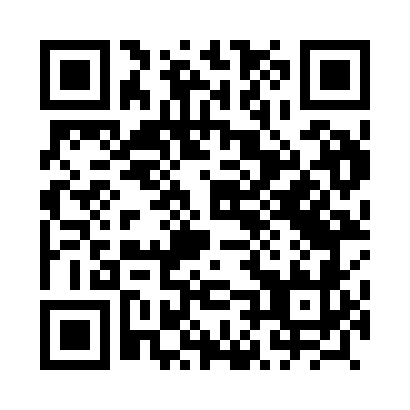 Prayer times for Salata, PolandMon 1 Apr 2024 - Tue 30 Apr 2024High Latitude Method: Angle Based RulePrayer Calculation Method: Muslim World LeagueAsar Calculation Method: HanafiPrayer times provided by https://www.salahtimes.comDateDayFajrSunriseDhuhrAsrMaghribIsha1Mon4:166:1312:425:097:129:022Tue4:136:1112:425:117:139:043Wed4:116:0912:415:127:159:064Thu4:086:0712:415:137:179:085Fri4:056:0412:415:147:189:106Sat4:026:0212:415:157:209:137Sun3:596:0012:405:167:229:158Mon3:565:5812:405:187:239:179Tue3:535:5612:405:197:259:1910Wed3:515:5312:405:207:279:2211Thu3:485:5112:395:217:289:2412Fri3:455:4912:395:227:309:2613Sat3:425:4712:395:237:319:2914Sun3:395:4512:395:247:339:3115Mon3:365:4312:385:257:359:3416Tue3:335:4112:385:267:369:3617Wed3:305:3912:385:287:389:3918Thu3:275:3612:385:297:409:4119Fri3:245:3412:375:307:419:4420Sat3:205:3212:375:317:439:4621Sun3:175:3012:375:327:459:4922Mon3:145:2812:375:337:469:5123Tue3:115:2612:375:347:489:5424Wed3:085:2412:365:357:499:5725Thu3:055:2212:365:367:519:5926Fri3:015:2012:365:377:5310:0227Sat2:585:1812:365:387:5410:0528Sun2:555:1712:365:397:5610:0829Mon2:515:1512:365:407:5710:1130Tue2:485:1312:355:417:5910:14